Číslo šablony: III/2VY_32_INOVACE_P12_1.5Tematická oblast: Dějiny starověkuIndieTyp: DUM – pracovní list	Předmět: Dějepis		Ročník:  2. r. (6leté), 1. r. (4leté)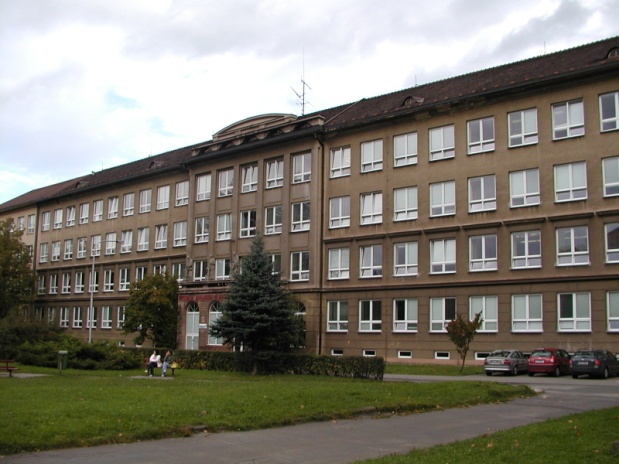 Zpracováno v rámci projektuEU peníze školámCZ.1.07/1.5.00/34.0296Zpracovatel:Mgr. Anna Jursová Gymnázium, Třinec, příspěvková organizaceDatum vytvoření: prosinec 2013Metodický listTento učební materiál je součástí tematické oblasti Dějiny starověku a je určen pro výuku dějepisu v prvním ročníku čtyřletého studia a druhém ročníku šestiletého studia. S pracovním listem je možno pracovat jak formou samostatné práce, tak formou skupinové práce. Cílem je  prohloubit a upevnit znalosti žáků.Inovace spočívá ve využití interaktivního prostředí.Řešení je uvedeno v závěru.                      Indie 1. Charakterizujte přírodní podmínky starověké Indie. 2.  Jak se jmenovala nejstarší civilizace na indickém kontinentu? Charakte-      rizujte ji. 3. Zamyslete se nad strukturou společnosti v Indii a doplňte správné údaje.     A) bráhmani                                       B) ……………..                                                               ………………….                                   bojovníci        …………………..                                  ……………...     C) …………………                              D) ……………….         pastevci                                             ………………..         ………………….                                 bezprávné obyvatelstvo 4. Velmi rozšířeným náboženstvím v Indii je buddhismus. Určete, zda jsou     následující tvrzení pravdivá nebo chybná.     A) Zakladatelem buddhismu je Mahávíra.                    ano              ne    B)  Podstatou buddhismu je víra v reinkarnaci.             ano               ne    C)  Celé učení je postaveno na čtyřech pravdách.         ano              ne5.  Jak se jmenuje náboženství, které odpovídá těmto tvzením?     A) Jeho členové jsou přísní vegetariáni.     B)  Důsledně dodržují zásadu neubližování živým tvorům.     C) Duši lze očistit přísným mnišským životem.6.  Nejvýznamnějším panovníkem indického starověku byl Ašóka.     Uveďte alespoň čtyři činnosti, které ho proslavily.    A) …………………………………………………….    B) …………………………………………………….    C) …………………………………………………….    D) ……………………………………………………..7.  Indové vynikali v mnoha vědních oborech. Uveďte, které poznatky      získali.    A)  V matematice ………………………………………………………….    B) V astronomii ……………………………………………………………    c) V lékařství ………………………………………………………………..8. Uveďte názvy nejznámějších indických eposů; jakým jazykem jsou    napsány?    …………………………………    …………………………………    ………………………………….9.  Co znamená označení Árjové?  Kdo ho v novodobé historii zneužil pro své       zrůdné učení?10.  Co znázorňují tyto obrázky?     Obrázek č. 1       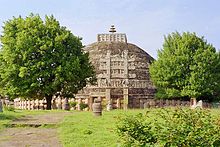   Obrázek č. 2             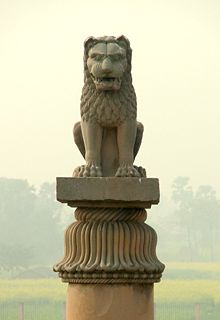   Obrázek č. 3             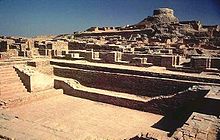 Řešení 1. Indický poloostrov, řeky Indus, Ganga, Brahmaputra, na severu pohoří Himaláje,     teplo, dostatek srážek 2. Harappská, Mohendžodaro, města budována podle plánu, koupelny, splachovací      záchody, centrální stoky. 3. A) kněžská vrstva                              B) kšatrijové          kontakt s bohy                                   chrání ostatní    C)  vaišjové                                        D) šúdrové          zajišťují obživu kmene                      slouží Árjům  4.  A) ne  B)  ano  C) ano 5. Džinismus 6. Vysazoval aleje ovocných stromů, kopal studny, zakládal nemocnice, vysazoval      léčivé byliny.     7. V matematice -  desetinná soustava s využitím nuly, hodnota Ludolfova čísla     V astronomii – přesná délka slunečního roku, Země se otáčí kolem své osy     V lékařství – plastické operace, císařský řez, operace očního zákalu 8.  Mahábhárata, Rámájana 9. Urození, vznešení, označení pro kmeny, které se po r. 1500 př. n. l. usadil v Indii.     Nacisté10. Obrázek č. 1 Velká stupa v Sánčí      Obrázek č. 2  Ašókův sloup      Obrázek č. 3  Harappská kultura  Použitá literaturaDějepis pro gymnázia a střední školy Pravěk a starověk. Praha: SPN, 2001.Obrázek č.1XY. wikipedie [online]. [cit. 11.12.2013]. Dostupný na http://upload.wikimedia.org/wikipedia/commons/thumb/c/c8/Sanchi2.jpg/220px-Sanchi2.jpgObrázek č.2 XY. wikipedie [online]. [cit. 11.12.2013]. Dostupný nahttp://upload.wikimedia.org/wikipedia/commons/thumb/f/f7/Asokanpillar.jpg/220px-Asokanpillar.jpg Obrázek č.3XY. wikipedie [online]. [cit. 11.12.2013]. Dostupný nahttp://upload.wikimedia.org/wikipedia/commons/thumb/9/9a/Mohenjodaro_Sindh.jpeg/220px-Mohenjodaro_Sindh.jpeg